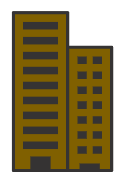 Construction QuoteConstruction QuoteConstruction QuoteConstruction QuoteConstruction QuoteQuote Prepared For:Quote Prepared For:Quote Prepared For:Quote Prepared For:Quote Prepared For:Customer Name:Address:Contact Number:Project Name:Quote Prepared By:Quote Prepared By:Quote Prepared By:Quote Prepared By:Quote Prepared By:Company Name:Quote Track No.:Issue Date:Due Date:Quote ServicesQuote ServicesQuote ServicesQuote ServicesQuote ServicesQuote ServicesItemDescriptionSubcontractorUnit PriceQtyTotal01XYZName$0.000$0.0002XYZName$0.000$0.0003XYZName$0.000$0.00Total Amount Total Amount $0.00Client Signature: